SilentAuctionItem #   	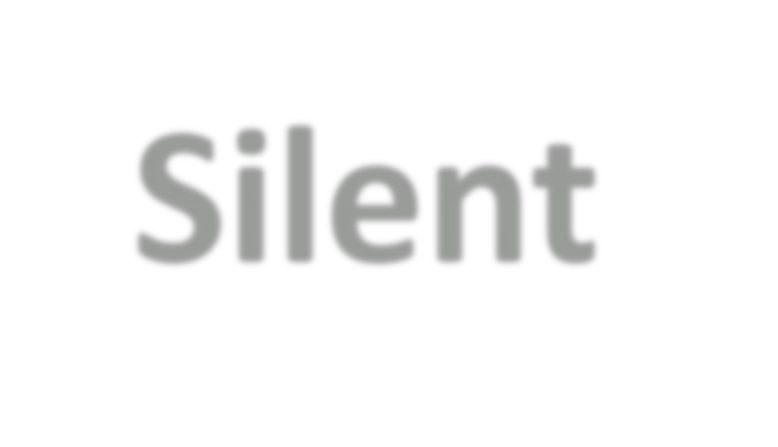 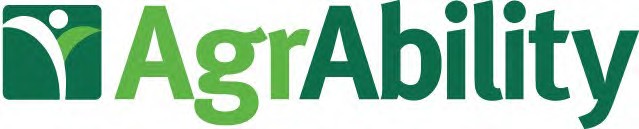 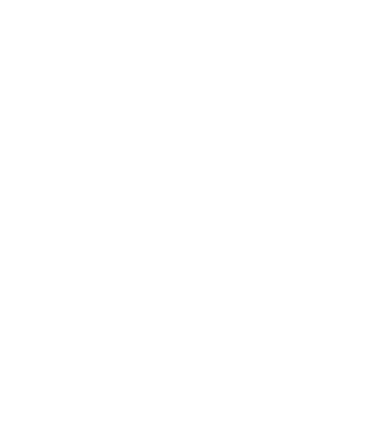 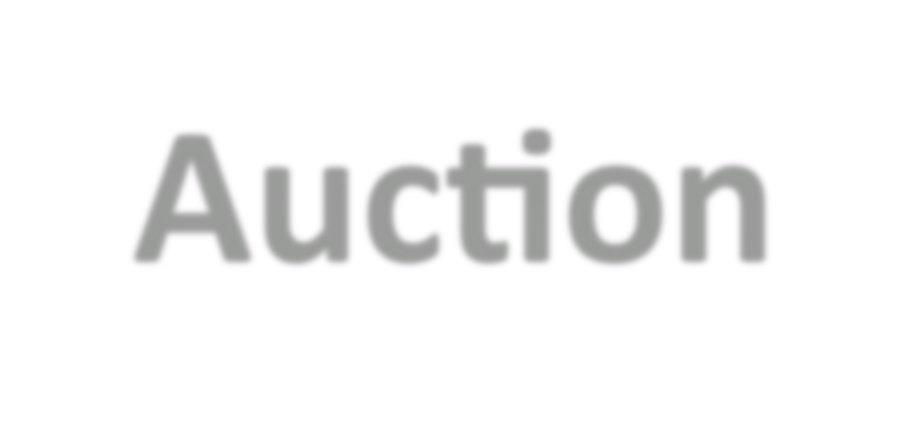 Auction Item:   	Description:   	Donor(s):   	Buyer                                                 Selling price $                                   Paid                    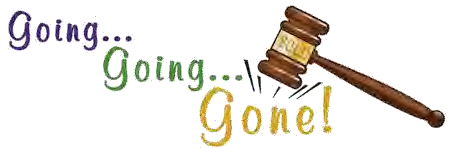 